SKUPINA ILI ZAJEDNICA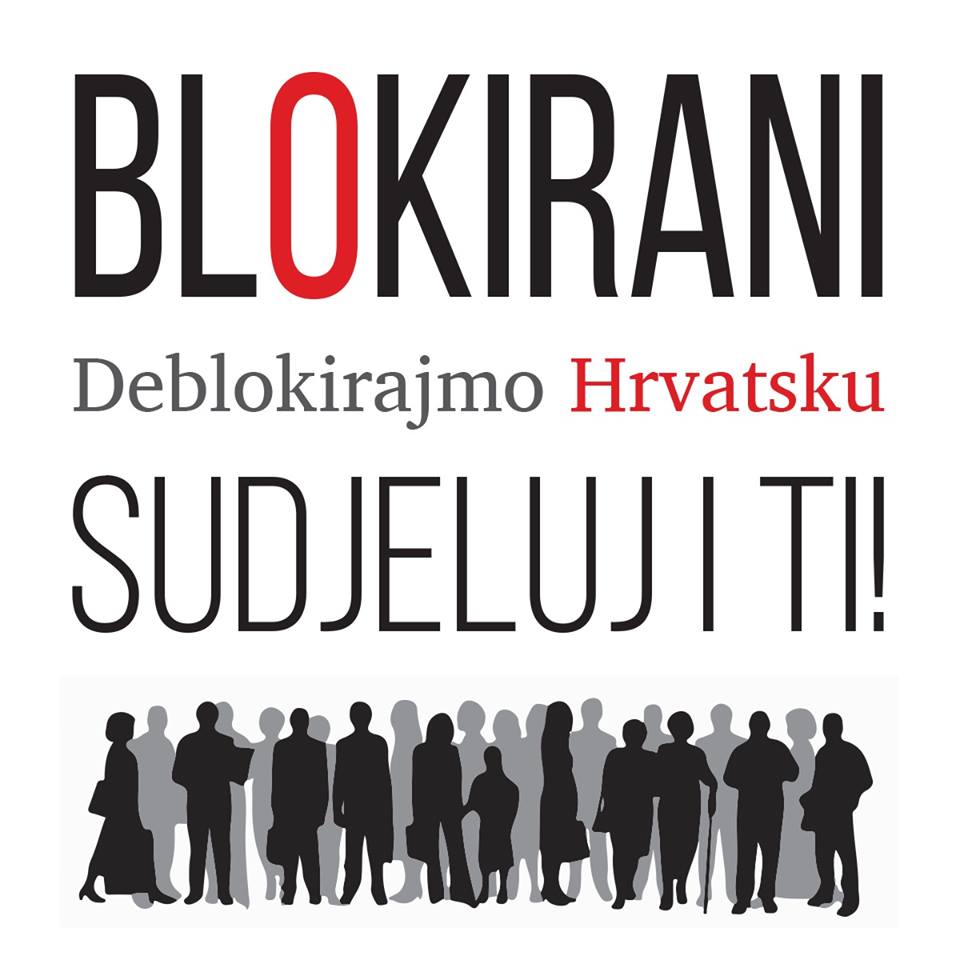 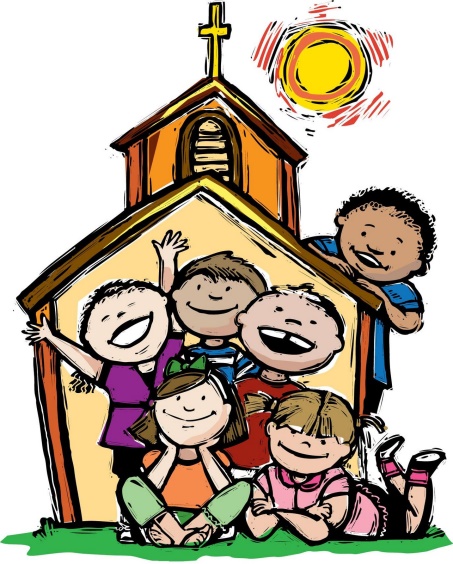 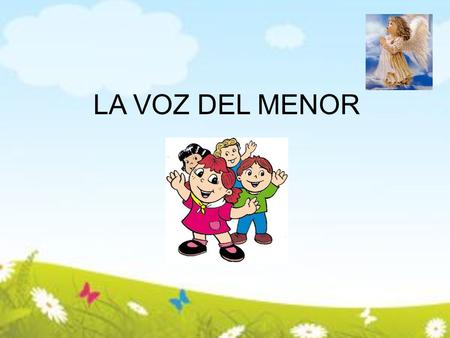 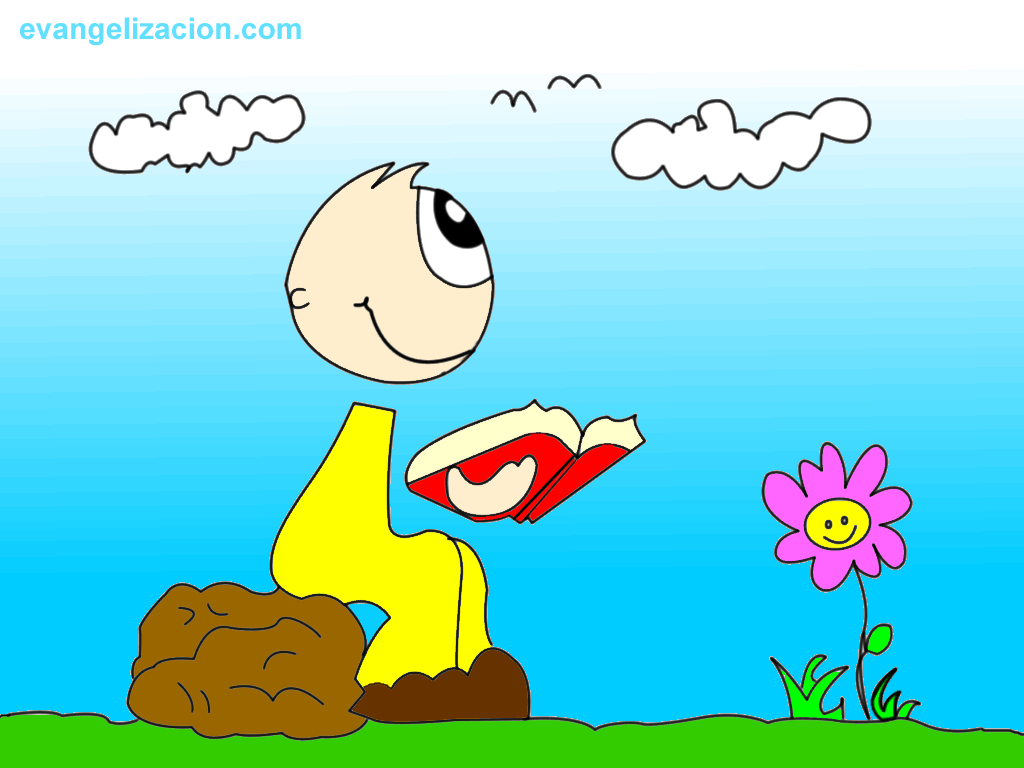 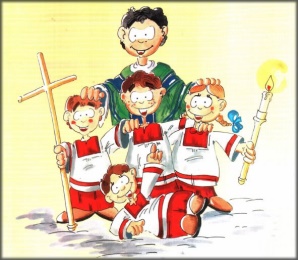 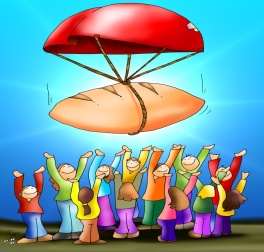 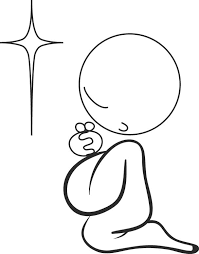 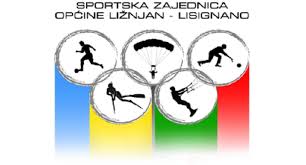 Snop pruća Neki otac je želio da mu sinovi žive u slozi. Ali ništa od toga! Onda je tražio da mu donesu snop prutića i rekao im je neka ga prelome, ali uza sav napor nisu uspjeli. Otac je uzeo snop, rastavio prutiće i rekao im da ih prelome. Naravno, to je bilo sasvim lako. «Vidite ?», rekao im je otac. «Tako će biti i s vama ako ne budete složni. Ako ne ostanete zajedno, svatko će vas moći svladati.». ( Lav N. Tolstoj )- Kako ti se svidjela priča? - Smatraš li da je biti složan važno za zajednicu ? - Kako bi svojim riječima objasnio razliku skupine i zajednice? - Kakve zajednice poznaješ ? - Kako se osobno angažiraš u životu ove naše zajednice ? - Misliš li da je zajednica važna za pojedinca ?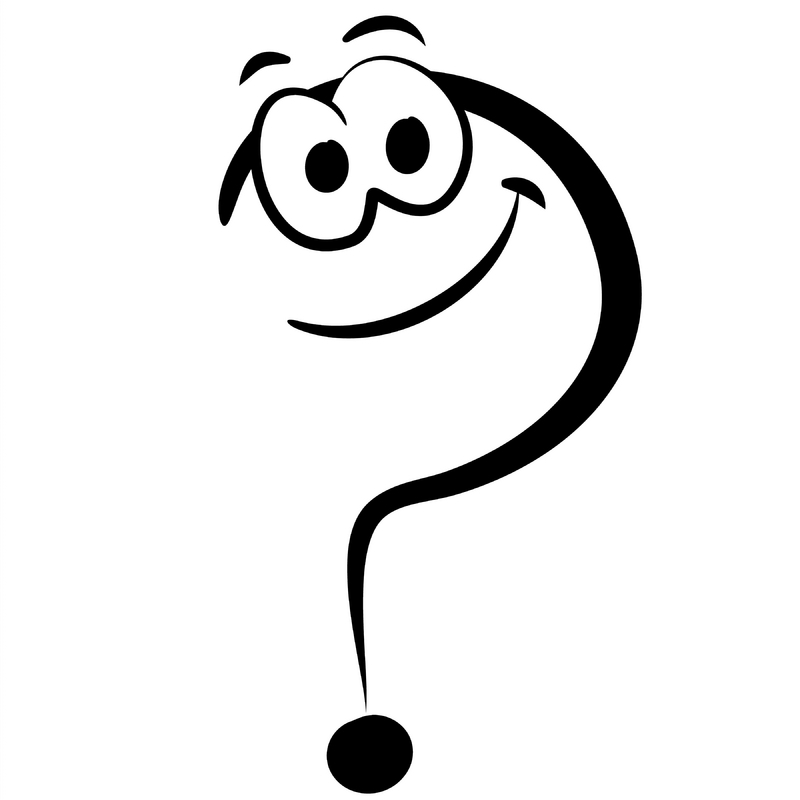 U osmosmjerci pronađi slijedeće pojmove: OTAC, EKKLESIA, DAR, ŽUPA, GOSPODIN, DUH SVETI, KARIZMA, SIN, SKUPINA, SVET Preostala slova tvore riječ: _____________________________________SAMO UZ ZAJEDNIŠTVO SE MOŽE OSTVARITI NEŠTO. Zamisli da nema zajedništva u…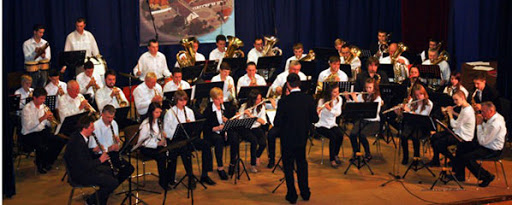 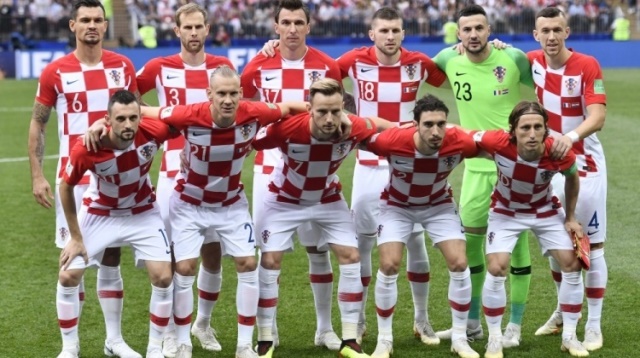 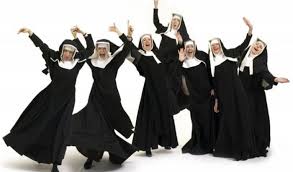 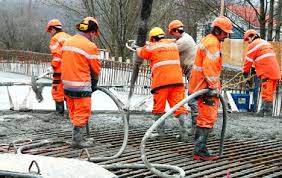 GOSPODINSKUPINAZDUHITEVSAASJEDNTKARIZMAEAPUŽNIŠVOTACTVOSEKKLESIA